Publicado en Madrid el 25/10/2022 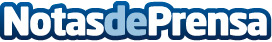  Pitas Home, las zapatillas que se podrán llevar hasta en casaWalkinPitas, con la colección Pitas Home, ofrece todo el confort que se busca para los pies cuando se llega a casaDatos de contacto:Alfonso Gonzalez-Carrascosa Vericat609448202Nota de prensa publicada en: https://www.notasdeprensa.es/pitas-home-las-zapatillas-que-se-podran-llevar_1 Categorias: Moda Sociedad Consumo Ocio para niños Hogar http://www.notasdeprensa.es